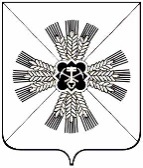 РОССИЙСКАЯ ФЕДЕРАЦИЯКЕМЕРОВСКАЯ ОБЛАСТЬ ПРОМЫШЛЕННОВСКОЕ ГОРОДСКОЕ ПОСЕЛЕНИЕСОВЕТ НАРОДНЫХ ДЕПУТАТОВПРОМЫШЛЕННОВСКОГО ГОРОДСКОГО ПОСЕЛЕНИЯРЕЗУЛЬТАТПУБЛИЧНЫХ СЛУШАНИЙНазначенные: Совет народных депутатов Промышленновского городского поселенияРешение от 08.12.2016 № 48Дата проведения: 21.12.2016Место проведения: пгт. Промышленная, ул. Кооперативная, 2. № п/пВопросы, вынесенные для осужденияПредложения участников публичных слушанийПредложение вынесено (ФИО участника публичных слушаний, наименование организацииИтоги рассмотрения вопроса (поддержано или отклонено участниками публичных слушаний)1.О проекте решения «О    бюджете Промышленновского городского поселения на 2017 год и на плановый период 2018 и 2019 годов»не поступало-поддержаноПредседателькомиссии по вопросам бюджета, налоговой   политики и финансам  Т.А. Воронкова 